Monday’s Challenges Year 3 and Year 4 11.1.20Y3 Reasoning and Problem Solving : Make equal groups Sharing 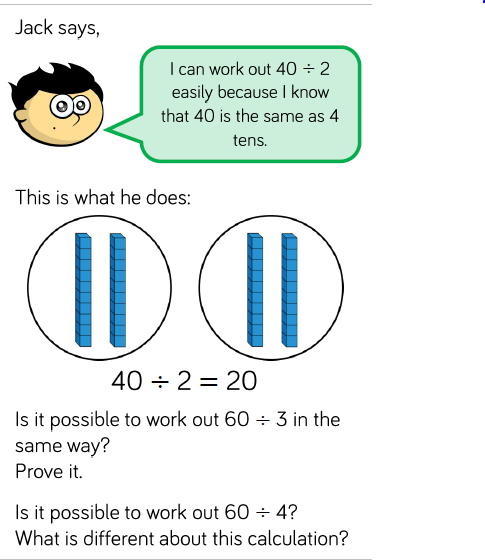 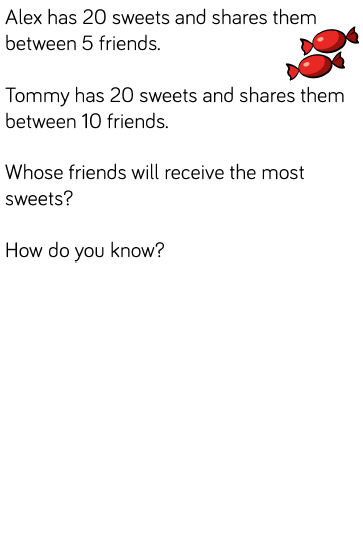 Y4 Reasoning and Problem Solving : Divide by 10 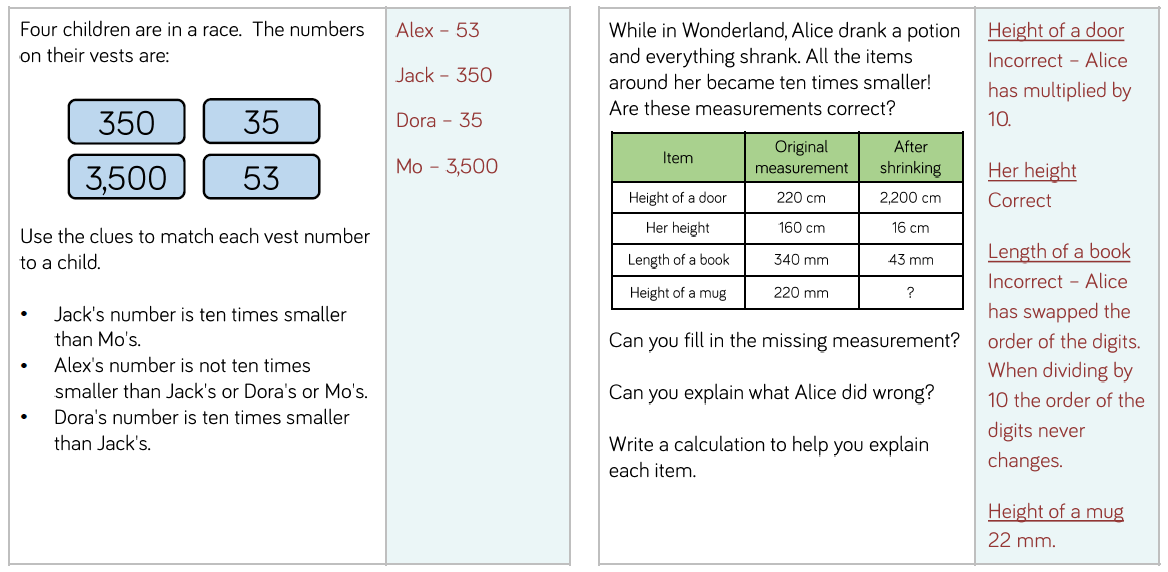 